nr 39/2020 (862)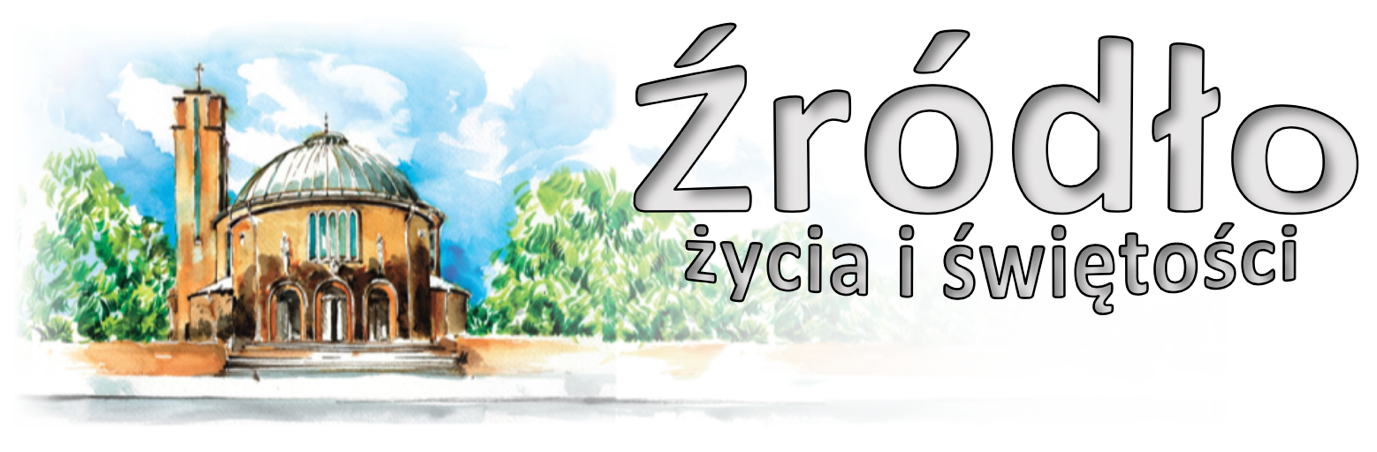 27 września 2020 r.gazetka rzymskokatolickiej parafii pw. Najświętszego Serca Pana Jezusa w RaciborzuXXVI niedziela zwykłaEwangelia według św. Mateusza (21,28-32)„Jezus powiedział do arcykapłanów i starszych ludu: Co myślicie? Pewien człowiek miał dwóch synów. Zwrócił się do pierwszego i rzekł: Dziecko, idź dzisiaj i pracuj w winnicy! Ten odpowiedział: Idę, panie!, lecz nie poszedł. Zwrócił się do drugiego i to samo powiedział. Ten odparł: Nie chcę. Później jednak opamiętał się i poszedł. Któryż z tych dwóch spełnił wolę ojca? Mówią Mu: Ten drugi. Wtedy Jezus rzekł do nich: Zaprawdę, powiadam wam: Celnicy i nierządnice wchodzą przed wami do królestwa niebieskiego. Przyszedł bowiem do was Jan drogą sprawiedliwości, a wyście mu nie uwierzyli. Celnicy zaś i nierządnice uwierzyli mu. Wy patrzyliście na to, ale nawet później nie opamiętaliście się, żeby mu uwierzyć.”Perykopa Ewangelii z dzisiejszej niedzieli przypomina nam przypowieść o dwóch synach, których ojciec wysyła do pracy w winnicy. „Idź i pracuj w winnicy” (Mt 21,28). Niektórzy naśladują Chrystusa w sposób ogólnikowy i często powierzchowny, tak jak tłum (por. Mk 3,7; 5,24; Mt 8,1.10; 14,13; 19,2; 20,29). Są wśród uczniów grzesznicy (por. Mk 2,14-15); wielokrotnie wspomniane są kobiety, które swoją konkretną posługą wspierają misję Jezusa (por. Łk 8,2-3; Mk 15,41). Niektórzy są powołani w sposób specjalny przez Chrystusa, a pośród nich szczególne miejsce zajmuje Dwunastu. Mamy więc przeróżne kategorie powołanych: są ludzie zajmujący się rybołówstwem i celnicy, uczciwi i grzesznicy, małżonkowie i samotni, ubodzy i zamożni, jak Józef z Arymatei (por. J 19,38), mężczyźni i kobiety. Jest nawet Szymon z przydomkiem Gorliwy (por. Łk 6,15), członek rewolucyjnej opozycji antyrzymskiej. Są również tacy, którzy odrzucają zaproszenie, jak bogaty młodzieniec, który po wysłuchaniu wymagających słów Chrystusa spochmurniał i odszedł zasmucony, „miał bowiem wiele posiadłości” (por. Mk 10,22). Powołanie jest darem, ale równocześnie odpowiedzią na ten dar. To, w jaki sposób każdy z nas, w jaki sposób człowiek powołany, wybrany, potrafi odpowiedzieć na to wezwanie, zależy od wielu okoliczności, od pewnej dojrzałości wewnętrznej osoby, zależy od tego, co nazywamy współpracą z łaską Bożą. Umieć współpracować, umieć słuchać i pójść za wezwaniem. Wiemy, że Jezus powiedział do młodzieńca z Ewangelii: „chodź za Mną” (Mk 10,21). Umieć pójść za Nim. Pójście za Nim oznacza, że powołanie jest dojrzałe, że się realizuje. Dokonuje się to zawsze dla dobra osoby i dla dobra wspólnoty.„Dziecko, idź (...) i pracuj w winnicy (mojej)” (Mt 21,28). Tak mówi ojciec z dzisiejszej przypowieści do swoich synów. Tak mówi Bóg do swoich synów, do tych, których powołuje w kościele do służby kapłańskiej. – Oto pragniemy pójść za tym słowem Pana winnicy, który także nas powołuje. Słowo to odzywa się na tylu miejscach ziemi, pośród tylu ludów i narodów, w tylu Kościołach... Słyszą ten głos ludzie młodzi i starsi, jest to zarazem wezwanie osobiste: Pan wzywa po imieniu, tak jak wzywał proroków i apostołów. Równocześnie jest to wezwanie we wspólnocie: w Kościele i dla Kościoła.                       św. Jan Paweł II, 2000 i 1993 rOgłoszenia z życia naszej parafiiPoniedziałek – 28 września 2020 – św. Wacława, męczennika 				Łk 9,46-50	  630			Za † Grażynę Sekuła (od Barbary i Józefa Jasińskich z Limanowej)	  900			Za † ojca Stanisława w rocznicę śmierci, †† matkę Annę, męża Kazimierza, brata Władysława, teściów Marię i Józefa	1730			Adoracja i Różaniec w intencji chorych, Służby Zdrowia i o ustanie epidemii	1800	1.	Za †† rodziców Natalię i Leona Szambor, †† z rodziny Szambor i Januszewskich			2.	Za †† matkę Marię Peikert, ojca Józefa ,męża Zygfryda Skorupa, teściów Rozalię i Ludwika Skorupa, brata Franciszka, bratową Elżbietę, pokrewieństwo i dusze w czyśćcu cierpiąceWtorek – 29 września 2020 – św. Archaniołów Michała, Gabriela i Rafała 		J 1,47-51	  630	1.	Za † Mariusza Gajdę w 30. dzień po śmierci			2.	Za † męża Waltra Cyroń w 4. rocznicę śmierci, †† rodziców z obu stron, szwagrów Huberta, Alojza, Gintra, szwagierki Różę i Irmgardę	  800			W języku niemieckim: O szczęśliwe rozwiązanie dla Łucji i Marii oczekujących potomstwa	1730			Adoracja i Różaniec w intencji chorych, Służby Zdrowia i o ustanie epidemii	1800	1.	Za † żonę i mamę Zofię Prędkiewicz w 9. rocznicę śmierci, †† brata Mieczysława, bratową Krystynę, siostrę Antoninę, rodziców z obu stron			2.	Do Miłosierdzia Bożego za †† męża Gerarda, rodziców i dziadków z obu stron, siostrę Elżbietę, ciocię Anielę i jej braci, pokrewieństwo i dusze w czyśćcu cierpiąceŚroda – 30 września 2020 – św. Hieronima, kapłana i doktora Kościoła 		Łk 9,57-62	  630			Za † Mieczysławę Golec (od lokatorów z ulicy Słowackiego 42)	  900			W intencji wnuka Jakuba w 10. rocznicę urodzin z prośbą o opiekę Matki Bożej, Anioła Stróża, a także o zdrowie, Boże błogosławieństwo dla siostry i rodziców	1730			Adoracja i Różaniec w intencji chorych, Służby Zdrowia i o ustanie epidemii (modlitwa Ruchu Rodzin Nazaretańskich)	1800	1.	Za † Zbigniewa Kościańskiego w 2. rocznicę śmierci			2.	Zbiorowa za zmarłych: - Za † tatę i dziadka Pawła Świętek w 15. rocznicę śmierci, †† dziadków; - Za † męża i ojca Zdzisława w 10. rocznicę śmierci i całe †† pokrewieństwo; - Za † Tadeusza Postolaka w 60. r. urodzin oraz za † Jana Postolaka; - Za † Helenę Hudzik (od sąsiadów z ulicy Warszawskiej 34); - Za † Grażynę Sekuła (od współlokatorów z ulicy Katowickiej 17 i 17a); - Za † Zofię Mowlik (w 30. dzień); - Za † Henrykę Bubak (w 30. dzień); - Za † Michała Fabińskiego (w 30. dzień); - Za † Zbigniewa Kalinka (w 30. dzień); - Za †† rodziców Józefa i Annę Beracz, Józefa i Adelę Kurpińskich, rodzeństwo i pokrewieństwo z obu stron; - Za † Marię Lasowską w 1. rocznicę śmierci; - Za † Monikę Morawiec i za †† z rodziny Morawiec; - Za † mamę Klarę Krzykała i za † mamę Gertrudę Czekała w dniu ich urodzin o dar życia wiecznego; - Za † Teresę Kuraś; - Za † Maksymiliana Nowak, †† rodziców i rodzeństwo; - Za † Elfrydę Lindner (od Barbary oraz od córki Sylwii i syna Norberta); - Za †† Józefa, Andrzeja Bohajczuk, Antoniego i Marię, Annę, Arnolda, Gertrudę, Andrzeja i dusze w czyśćcu cierpiące.I Czwartek miesiąca – 1 października 2020 – św. Teresy od Dzieciątka Jezus, dz. i doktora K-ła.    Łk 10,1-12	  630	1.	Za †† rodziców Reginę i Michała, braci Mieczysława i Janusza i †† z rodziny			2.	Za † żonę Janinę z okazji urodzin, †† rodziców z obu stron, ciotkę Stefanię i szwagra Jana	1630			Szkolna: Za †† Ewę i Celestynę Różyckie	1730			Godzina Święta	1800	1.	O powołania kapłańskie, misyjne i zakonne oraz o zachowanie powołań (od wspólnoty modlącej się za kapłanów „Margaretka”) oraz w intencji Liturgicznej Służby Ołtarza			2.	W intencji Ewy i Wojciecha w 5. rocznicę ślubu z podziękowaniem za otrzymane łaski, z prośbą o Boże błogosławieństwo i zdrowie dla jubilatów, córki Oli i całej rodziny					Adoracja i nabożeństwo Różańcowe w intencji chorych i o ustanie epidemiiI Piątek miesiąca – 2 października 2020 – św. Aniołów Stróżów 			Mt 18,1-5.10	  630			Za †† rodziców Teresę i Kazimierza, siostrę Annę i †† z rodziny	  900			Za † siostrę Danutę Dyląg, jej † męża Władysława i †† z rodziny	1500			Koronka do Bożego Miłosierdzia i Adoracja do wieczornej Mszy	1730			Nabożeństwo ku czci Najświętszego Serca Pana Jezusa	1800	1.	W intencji Parafian i wszystkich czcicieli Najświętszego Serca Pana Jezusa			2.	Przez wstawiennictwo Matki Bożej z okazji 80. rocznicy urodzin Manfreda Musioł z podziękowaniem za otrzymane łaski, z prośbą o Boże błogosławieństwo i zdrowie dla jubilata i całej rodziny.          (do modlitwy wiernych: za † żonę Dorotę o radość wieczną)			3.	Za † Mieczysławę Golec (w 30. dzień)						Adoracja i nabożeństwo Różańcowe w intencji chorych i o ustanie epidemii (modlitwa Rycerstwa Niepokalanej)	1900			Msza Święta młodzieżowaI Sobota miesiąca – 3 października 2020 						Łk 10,17-24	  630	1.	Za wstawiennictwem Matki Bożej Różańcowej w intencji członków Żywego Różańca i wszystkich Maryjnych Wspólnot Modlitewnych			2.	Dziękczynna w intencji Gabrieli i Andrzeja z okazji kolejnej rocznicy ślubu z prośbą o Boże błogosławieństwo w całej rodzinie i o dary Ducha Świętego dla synów Mateusza i Jana	1715			Adoracja i nabożeństwo Różańcowe w intencji chorych i o ustanie epidemii	1800			W sobotni wieczór: 1. Za † Marię Zuber w rocznicę śmierci oraz za zmarłe i żyjące pokrewieństwo z rodziny Zuber i Matuszek			2.	Za †† ojca i męża Jana, syna Marka, rodziców Irenę i Józefa, ciocię AnnęXXVII Niedziela Zwykła – 4 października 2020 			           Iz 5,1-7; Flp 4,6-9; Mt 21,33-43Wspólna lektura Pisma Świętego – Księga Psalmów (przed oraz po Mszach Świętych)	  700			Do Miłosierdzia Bożego za † męża Mariana Janczy w 8. rocznicę śmierci, †† z rodziny i dusze w czyśćcu cierpiące	  830			Godzinki o Niepokalanym Poczęciu NMP	  900			Do Bożej Opatrzności w intencji Urszuli i Andrzeja z okazji 35. rocznicy ślubu, 10. rocznicy ślubu Joanny i Sławomira i 8. rocznicy ślubu Eweliny i Andrzeja z podziękowaniem za otrzymane łaski, z prośbą o Boże błogosławieństwo i zdrowie dla jubilatów i wnuków Szymona, Mikołaja i Błażeja						Szkoła Liturgiczna – Nowe Modlitwy Eucharystyczne	1030			W intencji małżonków Klaudii i Jarosława z okazji 33. rocznicy ślubu, Kasi i Filipa w 11. rocznicę ślubu, Anity i Przemka w 8. rocznicę ślubu z podziękowaniem za otrzymane łaski, z prośbą o dalsze Boże błogosławieństwo dla wnuków i całej rodziny	1200			W intencji dzieci przyjmujących sakrament chrztu świętego: Stanisław Zbigniew Wilk, Zuzanna Anna Niewęgłowska, Wojciech Antoni Dyrszka, Stanisław Karol Jarocki, Dawid Mirosław Berent, Lena Siemiątkowska, Antoni Rafał Ulman, Julia Katarzyna Lenczyk	1715			Adoracja i nabożeństwo Różańcowe w intencji chorych i o ustanie epidemii	1800			Do Bożej Opatrzności z podziękowaniem za otrzymane łaski, z prośbą o Boże błogosławieństwo, zdrowie i opiekę Matki Bożej dla Danuty i Andrzeja Majchrzak z okazji 35. rocznicy ślubuW tym tygodniu modlimy się: w intencji uchodźcówZ dniem dzisiejszym swoją praktykę kończy w naszej parafii kleryk V roku Damian Wieczorek z parafii w Bierawie. Dziękujemy za posługę i pomoc. Życzymy błogosławieństwa na dalszy czas formacji w Seminarium.Przypominamy, że przyjmowane są intencje Mszalne na przyszły rok.Dzisiaj zapraszamy na 1700 na modlitwę Różańcową za chorych oraz na 1730 na nieszpory.Modlitwa Różańcowa w tygodniu: do środy o 1715, w czwartek i piątek po wieczornej Mszy, w sobotę i przyszłą niedzielę o 1715. Rozpoczyna się w tym tygodniu czas październikowych nabożeństw Różańcowych do których szczególnie zapraszamy.Dziś jeszcze w kaplicy pod kościołem o 1900 projekcja filmu p.t. ”Koło zamachowe”. Film traktuje o uczciwym podejściu do pracy i biznesu.W poniedziałek o 2000 próba scholi.We wtorek o godz. 1530 spotkanie Klubu Seniora, o 1800 próba chóru.Spotkanie Ruchu Rodzin Nazaretańskich oraz Kręgu Biblijnego w środę po wieczornej Mszy.Msza szkolna w czwartek o 1630. W tym tygodniu przypada pierwszy czwartek, piątek i sobota miesiąca. Okazja do spowiedzi w czwartek od godz. 1730, w piątek od godz. 1700, w sobotę od godz. 1600.W czwartek od godz. 1730 Godzina Święta, w piątek o 1500 Koronka do Bożego Miłosierdzia i Adoracja do wieczora, od 1730 nabożeństwo ku czci Najświętszego Serca Pana Jezusa.W piątek, 2 października po wieczornej Mszy spotkanie modlitewne Rycerstwa Niepokalanej.W sobotę msza św. o godz. 630 w intencji Członków Żywego Różańca. Po Mszy Świętej zmiana tajemnic oraz Różaniec.W sobotę od godz. 730 odwiedziny chorych. Zgłoszenia w kancelarii lub zakrystii.W sobotę od godz. 1600 Adoracja Najświętszego Sakramentu. Młodzież zapraszamy na spotkanie i Mszę Świętą w piątek o godz. 1900. W tym tygodniu przypada wspomnienie św. Hieronima, patrona biblistów. Tradycyjnie zapraszamy wiernych do wspólnej lektury Pisma Świętego w przyszłą niedzielę przed i po Mszach Świętych. Tym razem proponujemy księgę Psalmów. Zgłoszenia osób chętnych do lektury w zakrystii (wraz z wybranym psalmem).W przyszłą niedzielę o godz. 1200 udzielany będzie sakrament chrztu świętego. Nauka przedchrzcielna dla rodziców i chrzestnych w sobotę o godz. 1900.W przyszłą niedzielę o godz. 1600 (4 października) oraz w środę 7 października po wieczornej Mszy odbędą się spotkania dla rodziców dzieci z klas III, które będą się przygotowywały do spowiedzi i Komunii Świętej. Prosimy o obecność na jednym z tych spotkań.Również w przyszłą niedzielę po Mszy wieczornej (ok. 1900) spotkanie dla rodziców dzieci klas VI, które rozpoczynają cykl spotkań przygotowujących do bierzmowania. Przypominamy przy tej okazji, że w naszej diecezji przygotowanie to trwa 3 lata, a samo bierzmowanie jest w klasie 8. Tutaj również prosimy o obecność.W klasztorze Annuntiata za tydzień o 1600 Spotkanie Rodzinne. Młodzież, która przyjęła sakrament bierzmowania w minionym tygodniu i jest zainteresowana zdjęciami (także indywidualnymi) zapraszamy do zakładu Fotograficznego na ul. Długiej 22.3 października w parafii Radoszowy odbędzie się spotkanie misyjne dla rejony Raciborskiego.7 października w kościele św. Józefa na Ocicach odbędzie się spotkanie Bractwa św. Józefa.10 października na G. św. Anny zaplanowano pielgrzymkę Dzieci Maryi.Można już nabywać diecezjalne i misyjne kalendarze na przyszły rok.11 października w kościele seminaryjnym w Opolu odbędzie się pielgrzymka Maryjnej Wspólnoty Opiekunek Dziecięctwa Bożego.17 października na G. św. Anny pielgrzymka chórów oraz pielgrzymka Żywego Różańca.Kolekta dzisiejsza przeznaczona jest na bieżące potrzeby parafii. Za tydzień również dodatkowa zbiórka na Świętopietrze (przeniesiona z czerwca).Za wszystkie ofiary, kwiaty i prace przy kościele składamy serdeczne „Bóg zapłać”. W sposób szczególny dziękujemy za ofiary przeznaczone na cele remontowe (zebrano kwotę 7300 zł) oraz ofiary dzieci komunijnych dla dzieci na misjach (przekazano kwotę 2480 zł)W minionym tygodniu odeszli do Pana: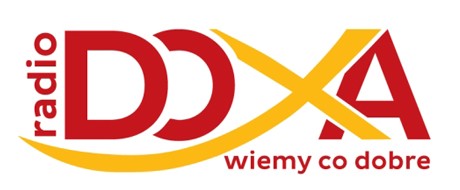 Eugenia Kostka, lat 95, zam. ul. Polna (pogrzeb w poniedziałek, 28 IX 2020 o 11.oo)Jan Budziosz, lat 57, zam. na ul. ChełmońskiegoJanina Hryniewicz, lat 79, zam. na ul. Słonecznej Stanisława Klimowicz, lat 94, zam. na ul. Ocickiej Zbysław Skroban, lat 75, zam. na ul. Pomnikowej (pogrzeb w środę, 30 września o 13.oo)Wieczny odpoczynek racz zmarłym dać Panie